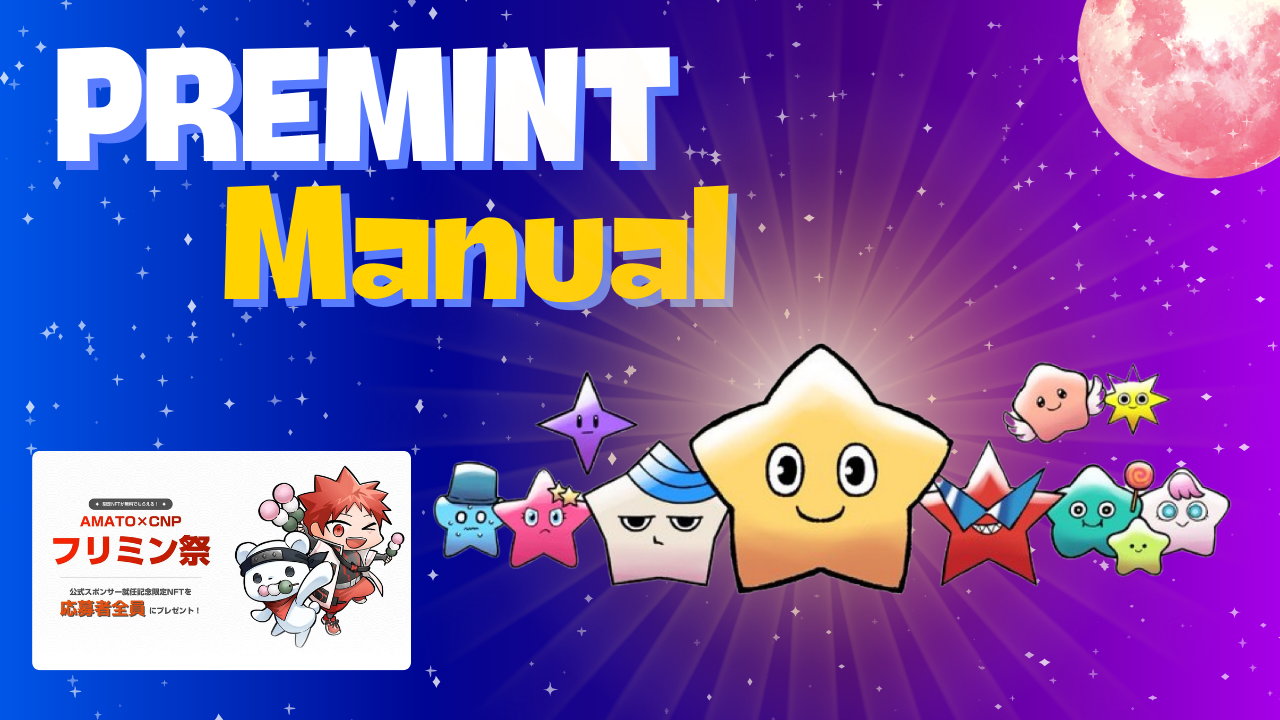 Manual premint ~ tesouro está esperando ~Em abril de 2024, o Japão Dao anunciou um anúncio extraordinário de que o CNP (Cryptoninja Partners) será o patrocinador oficial! Imediatamente, um planejamento de festivais que pode obter o tesouro NFT (SBT) com uma hortelã de pulga, agora é chamado de "Frrimin Festival"!No entanto, a barreira aqui é "premint". Esta ferramenta, que também é adotada pela distribuição de Al, é honestamente difícil de entender.Mesmo se você acha que leva tempo, você pode ler este artigo e ter muitas oportunidades. Espero que você possa colocá -lo nele.Eu uso a imagem da captura de tela quando realmente me inscrevi, então use -a de uma maneira fácil para entender para iniciantes.Ⅰ.O que é premint?・ Quando o projeto da NFT emite uma nova NFT, uma ferramenta para promover suavemente a aplicação e o gerenciamento da AL (compra prioritária). ・ Premists apoiará o operador do projeto NFT e o apoiará se há alguma fraude e uma loteria justa. ・ MuitosProjetos famosos no Japão e no exterior são adotados. ・ Recentemente, ele foi usado para aplicações de AL para hortelã gratuita e airdrop. ・ A participação da loteria é gratuita e Al etc. pode ser aplicado em etapas simples.Ii.Preparação antes de se candidatar à PremntO que você precisa no Premint é o seguinte.・ Carteira (Metamask)・ Conta Discord・ X (Twitter) ContaⅢ.Fluxo de aplicação premintPasso 1Registre a carteira (meta -máscara) na premintPasso 2Trabalhe com a conta X (Twitter) e a conta de discórdia com a Premntetapa 3Inscreva -se à PremntⅣ.Vamos aplicar com premint1. Aplique no PC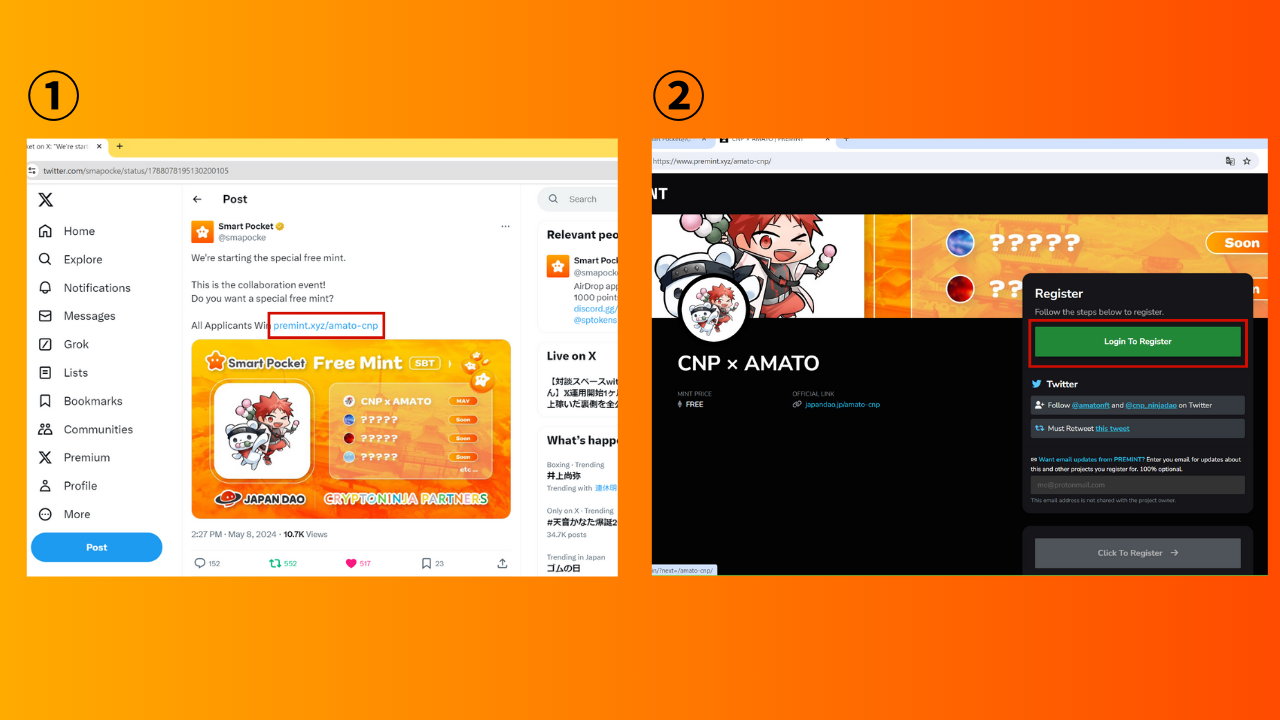 (1) Clique no link para ser elegível para X (Twitter) e faça o login.② Pressione "Login para registrar".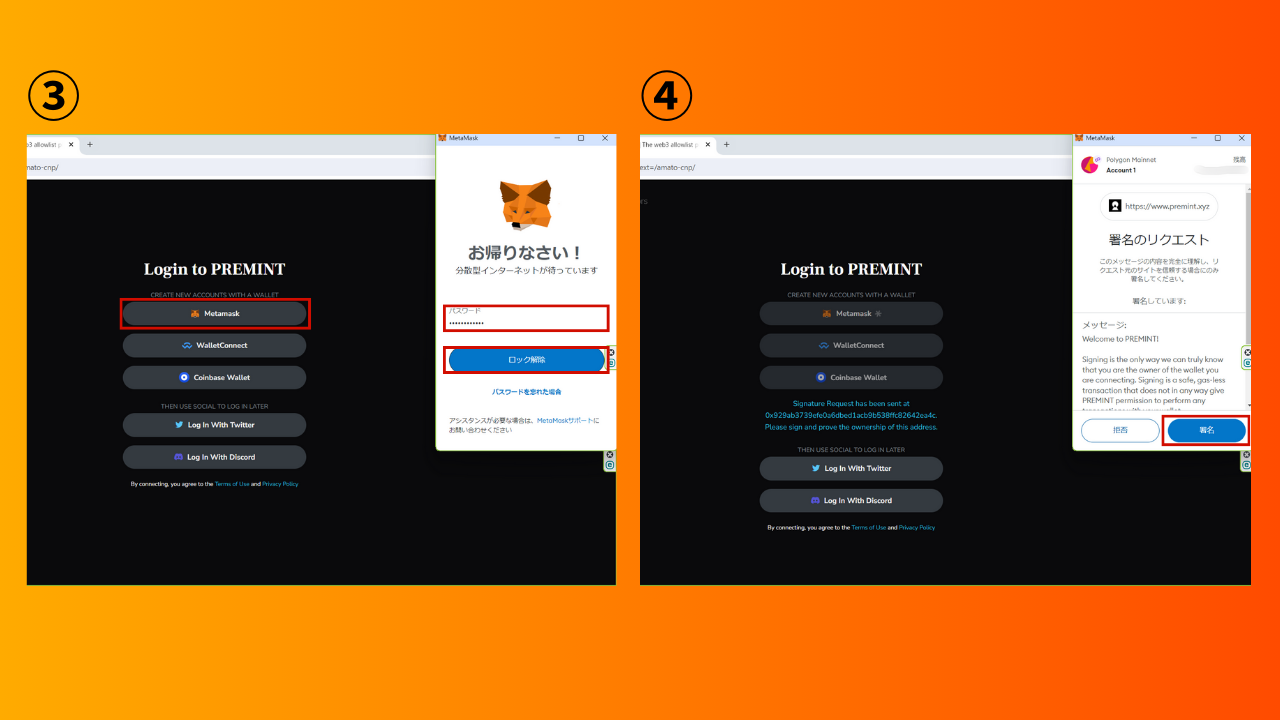 ③ Selecione a carteira e insira a senha.④ Assine e conecte a carteira.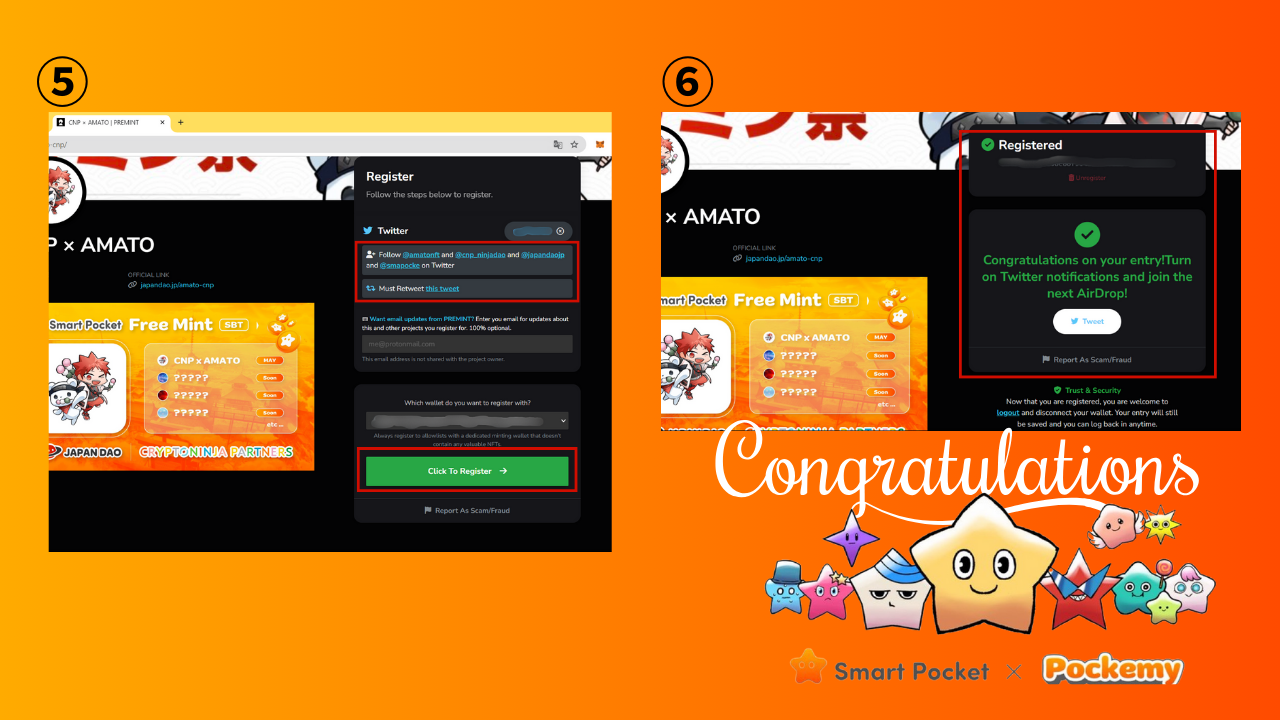 Verifique se as condições de participação da estrutura vermelha superior são cumpridas e pressione "Clique para se registrar".⑥ O aplicativo é concluído com esta notação!Tudo o que você precisa fazer é esperar pelo anúncio vencedor.* A configuração de notificação vencedora tem uma imagem na parte inferior2. Aplique em um smartphone* Em muitos casos, o login direto de vários links não ocorre sem problemas em smartphones, então explicarei como fazer login no navegador Meta Mask recomendado pelo Japão DAO.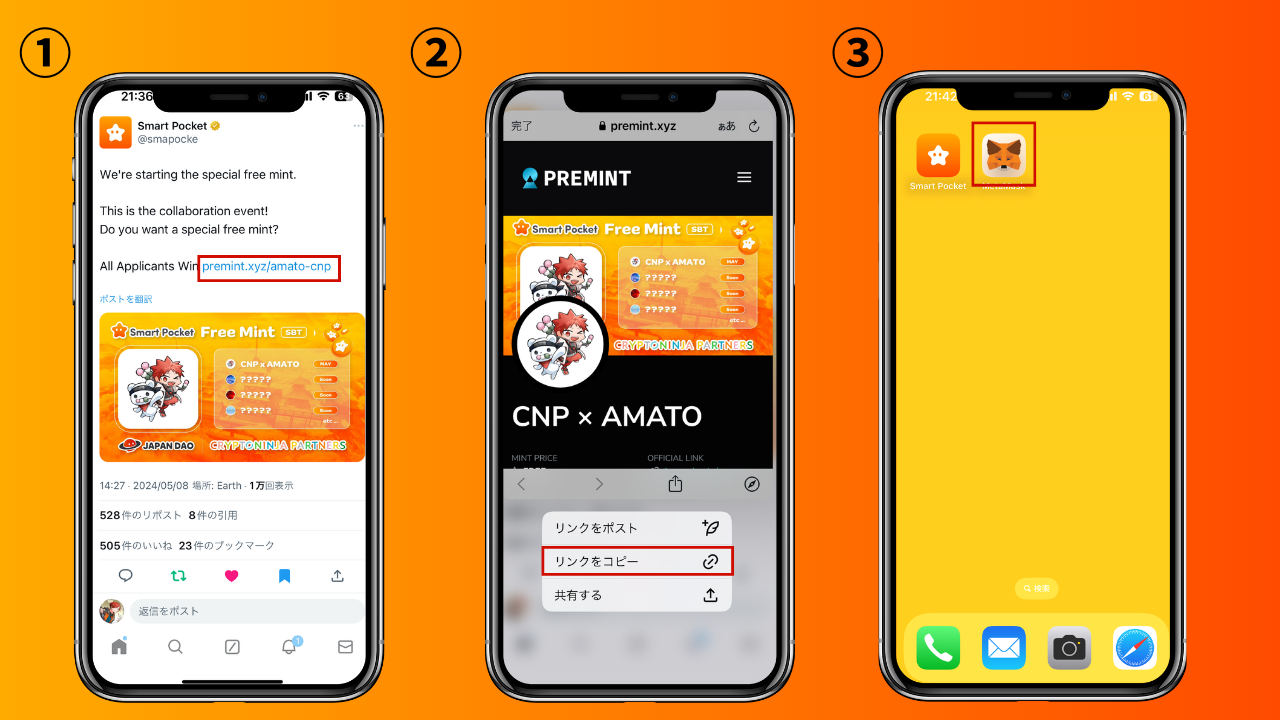 ・ Copie o link de destino do X (Twitter), etc., e abra o Metamask.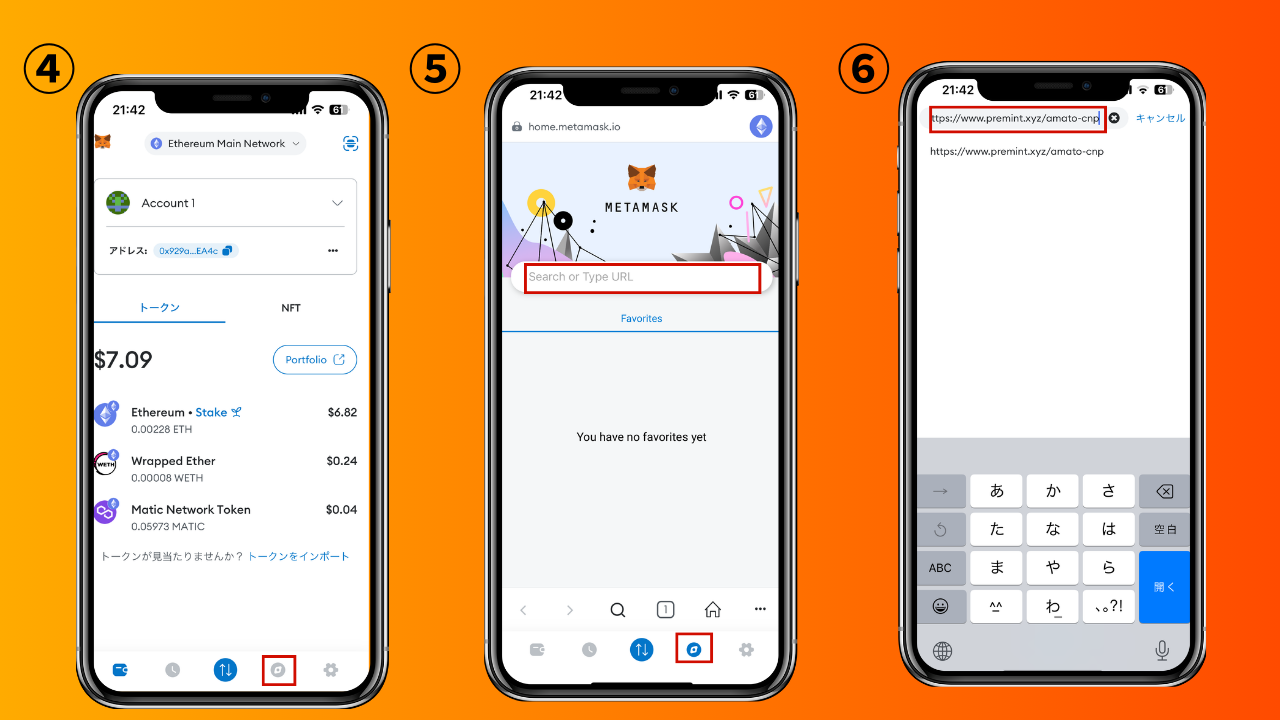 ・ Abra o navegador Meta Mask, cole o link copiado e faça login.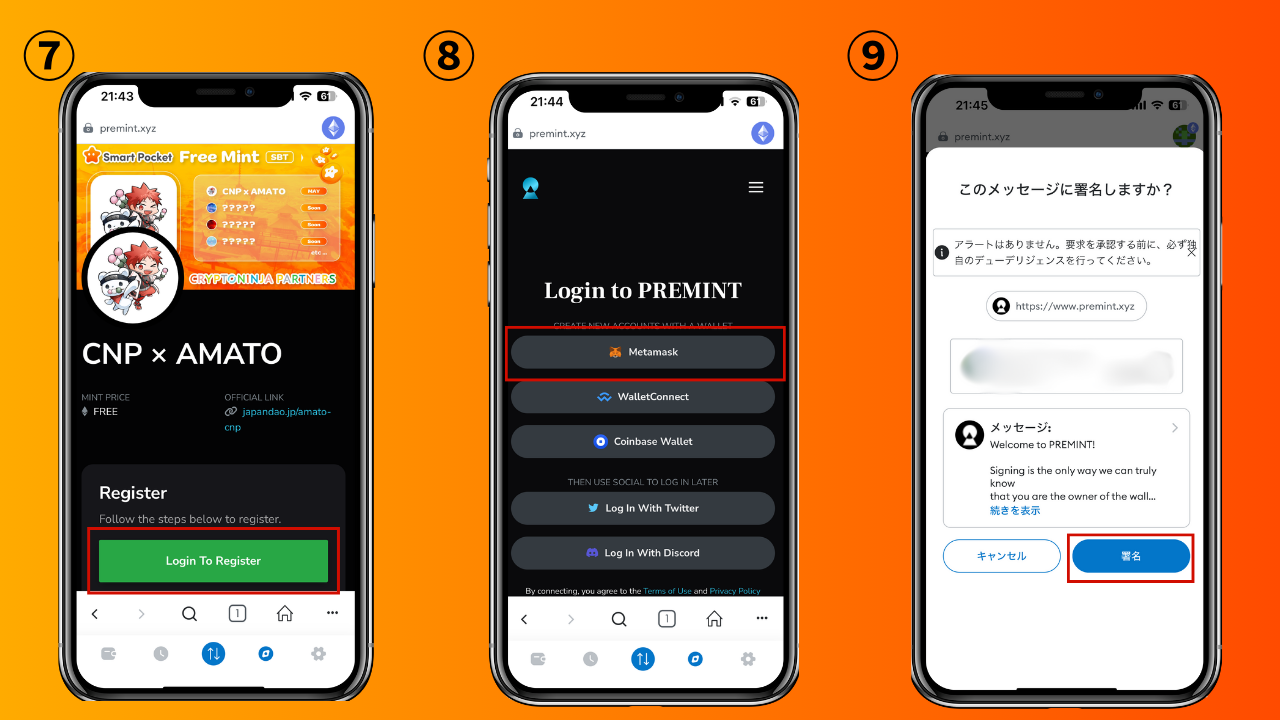 ・ Pressione "Faça login para se registrar" para selecionar uma carteira.enter a senha, assinar e conectar a carteira.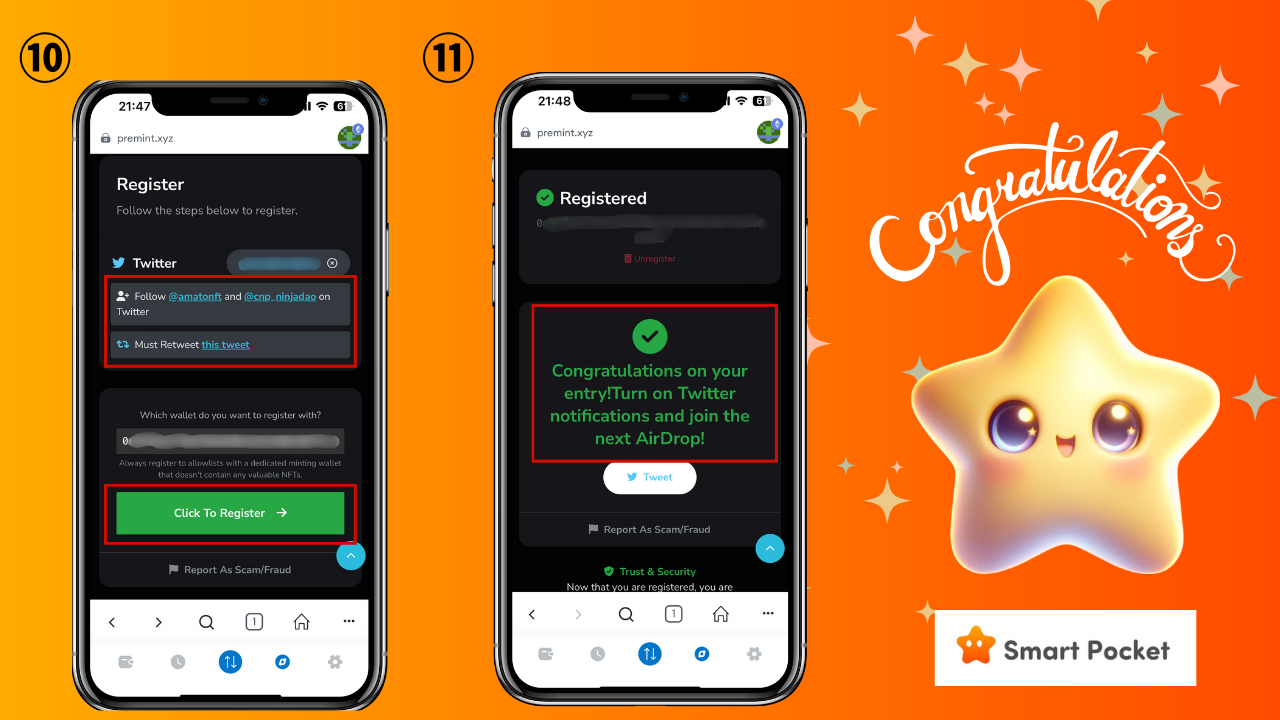 ・ Verifique se as condições de participação da estrutura vermelha superior foram cumpridas e pressione "Clique para se registrar".・ O aplicativo é concluído com esta notação!Tudo o que você precisa fazer é esperar pelo anúncio vencedor.* A configuração de notificação vencedora tem uma imagem na parte inferiorⅤ.Várias configurações premint1. Cooperação com SNS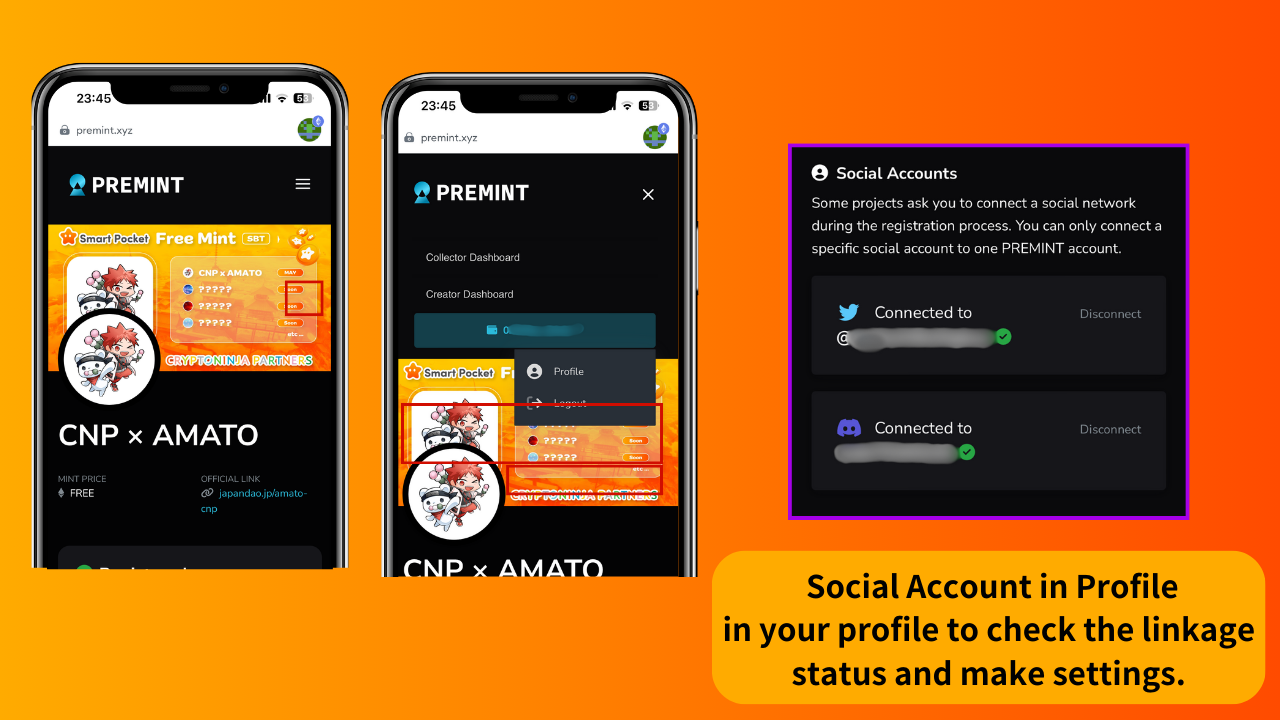 ・ Você pode verificar o status de ligação do SNS e definir várias configurações do "perfil" na Premnt・ Como é necessário como tarefa, é necessário cooperar com X (Twitter) e Discord.* É necessário criar uma conta de x (twitter) e discórdia com antecedênciaO projeto é obrigado a vincular as contas X (Twitter) e a Discord como uma das tarefas para o Premint Application. É bom criar várias contas antecipadamente e vincular a Premnt.2. Configuração de notificação vencedora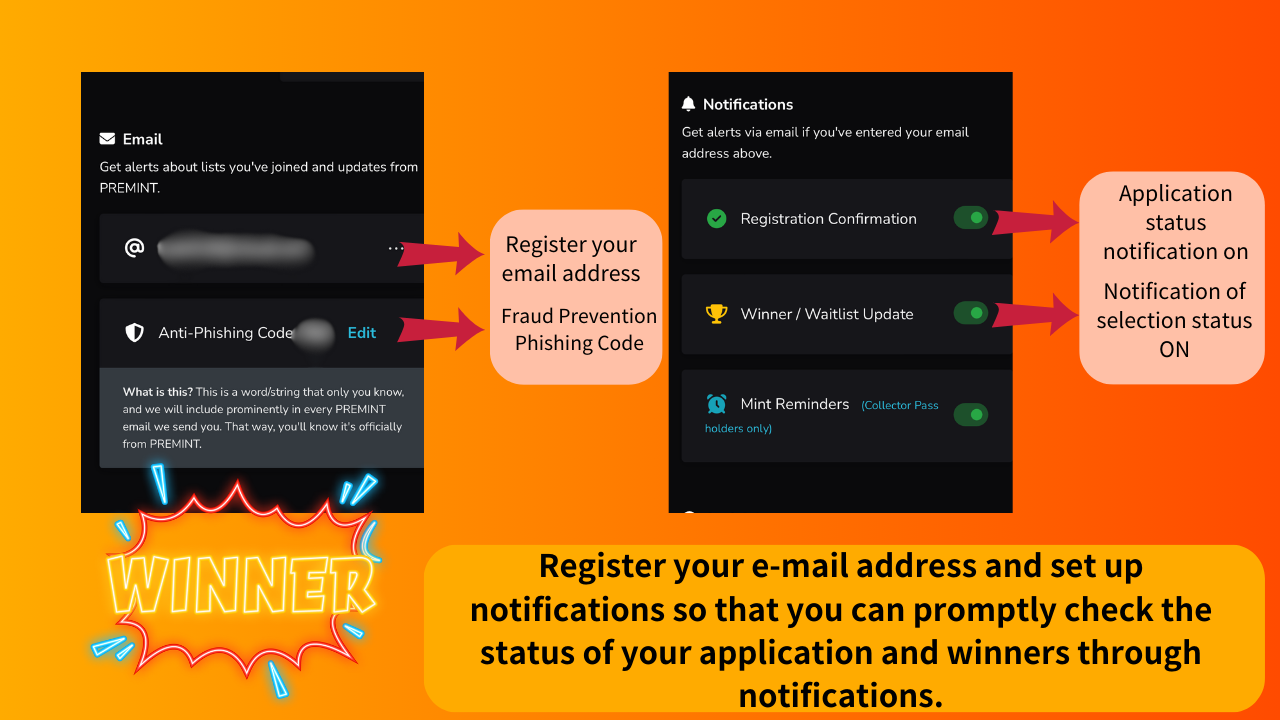 A função de notificação é uma função muito útil. É bom definir com antecedência para que o aplicativo seja concluído corretamente, mas você não conhece ou não estará ciente da vitória e não chegará ao dia da hortelã.Ⅵ.ResumoDesta vez, resumi o premint.ence você conhece o procedimento e se registra uma vez, pode se inscrever facilmente no futuro! Premint é uma janela importante que leva a lucros antecessores, como Al, Fleimint e Airdrop de Projetos Famosos.PrAnte e tenha uma grande chance juntos.Se você estiver interessado no Japão DAO, siga e esquie para a "Japan Dao Magazine".Conta X Oficial: https: //twitter.com/japannftmuseumDiscord oficial: https://discord.com/invite/japandaoInstagram oficial: https: //www.instagram.com/japannftmuseum/